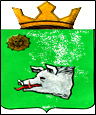 АДМИНИСТРАЦИЯМАЙСКОГО СЕЛЬСКОГО ПОСЕЛЕНИЯКРАСНОКАМСКОГО  РАЙОНА ПЕРМСКОГО КРАЯПОСТАНОВЛЕНИЕ16.11.2017										   № 240 ___О внесении изменений в муниципальную программу «Развитие физической культуры и спорта Майского сельского поселения»В соответствии со статьей 14 Федерального закона от 06 октября . № 131- ФЗ «Об общих принципах организации местного самоуправления в Российской Федерации», постановлением «О бюджетном процессе в Майском сельском поселении», утвержденным решением совета депутатов Майского сельского поселения от 19.12.2012 № 71, ред. №13 от 25.03.2015 , постановлением администрации Майского сельского поселения от 11.10.2017   № 196 «Об утверждении Перечня муниципальных программ Майского сельского поселения на 2018 год и на плановый период 2019-2020 годов», администрация Майского сельского поселенияПОСТАНОВЛЯЕТ:1. Внести изменения в муниципальную программу Развитие физической культуры и спорта Майского сельского поселения» на 2016-2018 годы, утвержденную постановлением администрации Майского сельского поселения от 03.12.2015 года № 502 изложив её в новой редакции согласно приложению к настоящему постановлению;          2.Настоящее постановление опубликовать в информационном бюллетене «Майский вестник» и на официальном сайте Майского сельского поселения http://www.adm-maisk.ru;          3..Контроль за выполнение постановления возложить на заместителя главы администрации по экономике и финансам.И.о. главы сельского поселения-главы администрацииМайского сельского поселения                                                         В.А.ЛитвинаА.Ю.Лузина(34273) 92-168                                                                                     Приложение                                                                                     к постановлению администрации                                                                                     Майского сельского поселения                                                                                     от 16.11.2017 № 240                                                                                     Утвержденапостановлением администрацииМайского сельского поселенияот 03.12.2015 № 502___ПаспортМуниципальной программы муниципального образования«Развитие физической культуры и спорта Майского сельского поселения» на 2018-2020 годыСодержание проблемы и обоснование необходимости ее решения программными методами.Физическая культура и спорт являются одним из средств воспитания здорового поколения. Занятия физической культурой и спортом оказывают позитивное влияние на все функции организма человека, являются мощным средством профилактики заболеваний.Физическая культура и спорт являются составными элементами культуры личности и здорового образа жизни, значительно влияют не только на повышение физической подготовленности, улучшение здоровья, но и на поведение человека в быту, трудовом коллективе, на формирование личности и межличностных отношений.Одним из главных направлений развития физической культуры и спорта является физическое воспитание детей, подростков и молодежи, что способствует решению многих важных проблем, таких как улучшение здоровья населения, увеличение продолжительности жизни и ее качества, профилактика правонарушений.Проблема занятости детей, подростков, молодёжи  и организация их досуга решалась путем привлечения к систематическим занятиям в физкультурно-спортивных секциях по месту жительства.Существенным фактором, обусловливающим недостатки в развитии физической культуры и спорта, является отсутствие личных мотиваций, заинтересованности, и потребности в физкультурных занятиях у значительной части населения.Сдерживающими факторами развития физкультуры и спорта являются:- недостаточный  уровень материальной базы для занятий спортом;- недоступность предоставления спортивных залов на безвозмездной основе;- недоступность качественной спортивной формы и инвентаря.Цели и задачи программы.Необходимо принять более масштабные, адекватные решаемым проблемам меры, которые позволят обеспечить значительное улучшение здоровья граждан, уменьшить количество асоциальных проявлений, прежде всего среди подростков и молодежи. В связи с этим следует разработать и реализовать системные меры по более эффективному использованию потенциальных возможностей физической культуры и спорта.Среди них должны быть такие меры, как:- поддержка общественных инициатив в популяризации здорового образа жизни среди жителей поселения;- развитие любительского спорта;-проведение спартакиады среди предприятий и учреждений Майского сельского поселения;-подготовка и участие команд в спартакиаде Краснокамского муниципального района;-подготовка спортсменов Майского сельского поселения к участию в краевых сельских «Спортивных  играх»;-поэтапное внедрение Всероссийского физкультурно-оздоровительного комплекса ГТО (Указ Президента РФ  № 172 от 24.03.2014г.) -проведение спортивно-массовых мероприятий на территории Майского сельского поселения;-восстановление освещения лыжных трасс;-долевое финансирование по содержанию хоккейной коробки;Таким образом, встает вопрос о необходимости разработки Программы развития физической культуры и спорта, которая должна стать исходным пунктом в улучшении спортивно-массового движения, детско-юношеского спорта в сельском поселении.Развитие физической культуры является одним из приоритетных направлений социально-экономической политики  администрации Майского сельского поселения.По состоянию на 01.10.2015г. в поселении имеется  следующие спортивные сооружения:- стадион без трибун – 1.- плоскостные спортивные сооружения – 12;в том числе:- спортивные залы – 7; в том числе:- в общеобразовательных учреждениях – 2;- в  учреждения дополнительного образования – 5;-баскетбольная площадка для стритбола - 4- волейбольные площадки – 3;- поля (футбольные) – 1;-хоккейная коробка -2 ( п. Майский, с. Усть-Сыны); -спортивный городок –3 (ДЮСШ п. Майский, двор дома № 14 по ул. Центральная, д. Фадеята)-лыжная база – 1;-лыжные трассы протяженностью 1,2,3 и 5 км; -горнолыжная трасса с подъемником -1;-трасса с подъемником для катания на тюбингах -1В поселении работают: Детско-юношеская  спортивная  школа, спортивный клуб «Витязь», спортивный комплекс «Майская гора».Общая численность, занимающихся физической культурой и спортом, в Майском  сельском поселении – 12% от общей численности населения  Майского сельского поселения, в том числе:- в образовательных учреждениях – 640 человек;- в учреждениях  и на предприятиях  – 296 человек.В Майском  сельском поселении функции по организации и проведению  спортивно-массовых мероприятий и соревнований выполняет тренерско-преподавательский состав МАУ ДО «ДЮСШ» п. Майский.В поселении ежегодно проводят соревнования по различным видам спорта среди них традиционные:- баскетбольный турнир «Встреча выпускников» среди выпускников Майской средней школы;- открытые соревнования по лыжному спринту ;- баскетбольный турнир на кубок спортивной династии Миковых;- турнир по настольному теннису памяти Костарева В.А.;- туристический слет среди цехов  ОАО «Пермский Свинокомплекс» и учреждений посёлка;- легкоатлетическая эстафета, посвященная 9 мая;- легкоатлетический пробег «Майский - Краснокамск»;- спортивные праздники ( День физкультурника, День защиты детей, День молодежи, День поселка и т.д.;)- день агропрома- другие спортивные мероприятия.В настоящее время существует ряд проблем, влияющих на развитие физической культуры и спорта в поселении, требующих решения, в том числе:- недостаточное привлечение населения к регулярным занятиям (к 2020 году удельный вес населения, регулярно занимающегося физкультурой и спортом, должен достичь 20 %);- несоответствие уровня материальной базы и инфраструктуры физической культуры и спорта задачам развития массового спорта в поселении (низкий процент финансовой обеспеченности );-отсутствие в штатном расписании ставки специалиста по спорту и физической культуре в администрации Майского сельского поселения;- недостаточный уровень пропаганды  в местной прессе  физической культуры и спорта , как составляющей здорового образа жизни.Реализация Программы будет являться очередным этапом в решении указанных проблем.Можно выделить следующие основные преимущества программного метода:- комплексный подход к решению проблемы;- распределение полномочий и ответственности;- планирование и мониторинг результатов реализации программы.Основные программные мероприятия связаны с развитием массового спорта, включая:- развитие физической культуры  и спорта среди детей и молодежи поселения;- развитие физической культуры и спорта по месту жительства граждан;- организация и пропаганда физической культуры и спорта;- финансирование развития и модернизацию спортивной инфраструктуры.Программа призвана способствовать решению проблем в области физической культуры и спорта, что в конечном результате повысит доступность и качество спортивно-оздоровительных занятий, учебно-тренировочного процесса и проведения спортивных соревнований для различных категорий населения.При реализации мероприятий Программы в полном объеме, показатель населения систематически занимающегося физической культурой и спортом, предполагается к 2020 году увеличить до 20%  по сравнению с  12 % процентами в 2017 году.Сроки реализации ПрограммыМероприятия программы реализуются в течение 2018-2020 годов. 	В ходе исполнения программы будет производиться корректировка параметров  и ежегодных  планов её реализации в рамках бюджетного процесса с учетом текущей демографической и социально-экономической обстановки в Майском сельском поселении.Приложение 1.Целевые показатели реализации муниципальной программы «Развитие физической культуры и спортаМайского сельского поселения» на 2018 – 2020 годы.Приложение 2.Перечень мероприятий муниципальной программы « Развитие физической культуры и спорта Майского сельского поселения на  2018 – 2020 годы».Приложение 3.Финансовое обеспечение реализации программы «Развитие физической культуры и спорта Майского сельского поселения на 2018-2020 годы»Приложение 4.План мероприятий по реализации муниципальной программы «Развитие физической культуры и спорта Майского сельского поселения» на очередной финансовый год и плановый периодАдминистрация Майского сельского поселения  Развитие физической культуры и спортаМайского сельского поселенияна 2018-2020 годып. Майский – 2017 годОтветственный исполнитель программыАдминистрация Майского сельского поселенияСоисполнители программыАдминистрация Майского сельского поселенияУчастники программыМайское сельское поселениеПодпрограммы программыРазвитие  физической культуры и массового спорта на территории Майского поселения;Обеспечение реализации программы по физической культуре и спорту Майского сельского поселенияПрограммно-целевые инструменты программыНеобходимо принять более масштабные, адекватные решаемым проблемам меры, которые позволят обеспечить значительное улучшение здоровья граждан, уменьшить количество асоциальных проявлений, прежде всего среди подростков и молодежи. В связи с этим следует разработать и реализовать системные меры по более эффективному использованию потенциальных возможностей физической культуры и спортаЦели программыСоздание условий для укрепления здоровья населения, развития инфраструктуры спорта и приобщение различных слоев населения поселения к регулярным занятиям физической культурой и спортомЗадачи программы- создание условий для занятий физической культурой и спортом различных категорий населения  Майского сельского поселения к занятиям физической культурой и спортом ;
-создание условий для проведения тренировочных занятий спортсменов различных команд поселения по видам спорта;-создание условий для участия команд Майского сельского поселения в районной спартакиаде и краевых «Сельских спортивных играх»;-приобретение качественного спортивного инвентаря, оборудования и спортивной формы ( спортсменам поселения) для занятий массовым спортом ;
- развитие физической культуры и спорта среди инвалидов;
- развитие инфраструктуры для занятий массовым спортом 
- создание условий для сдачи норм ГТО всеми категориями граждан.;Ожидаемые результаты реализации программы- увеличение числа занимающихся физической культурой и спортом на территории Майского сельского поселения;
- повышение уровня обеспеченности физкультурно-оздоровительными и спортивными сооружениями;
- создание условий для строительства нового спортивного стадиона) по программе «Реконструкция стадиона».-проектирование и восстановление освещения лыжных трасс;-долевое содержание хоккейной коробки совместно с МАУ ДО ДЮСШ п. Майский;-тренировочный и соревновательный процесс спортсменов Майского сельского поселения;-поэтапное внедрение сдачи норм ГТО всеми слоями населения;-доступ к занятиям физической культурой и спортом инвалидов и малообеспеченных слоев населения.Этапы и сроки реализации программы2018-2020 годыЦелевые показатели программыN п/пНаименование показателяЕд. изм.Плановое значение целевого показателяПлановое значение целевого показателяПлановое значение целевого показателяПлановое значение целевого показателяПлановое значение целевого показателяПлановое значение целевого показателяЦелевые показатели программыN п/пНаименование показателяЕд. изм.на начало реализации программына начало реализации программы2018 г2018 г2019 г2020 гЦелевые показатели программы1Привлечение населения к занятиям физической культурой и спортом%131315152020Целевые показатели программы2Проведение физкультурно- массовых и спортивных мероприятийШт.101015151719Объемы и источники финансирования программыИсточники финансированияИсточники финансированияРасходы (тыс. руб.)Расходы (тыс. руб.)Расходы (тыс. руб.)Расходы (тыс. руб.)Расходы (тыс. руб.)Расходы (тыс. руб.)Расходы (тыс. руб.)Объемы и источники финансирования программыИсточники финансированияИсточники финансирования2018 г2018 г2019 г2019 г2020 г2020 гИтогоОбъемы и источники финансирования программыВсего, в том числе:Всего, в том числе:240,0240,0240,0240,0240,0240,0720,0Объемы и источники финансирования программыБюджет муниципального образованияБюджет муниципального образования0,00,00,00,00,00,00,0Объемы и источники финансирования программыКраевой бюджетКраевой бюджет0,00,00,00,00,00,00,0Объемы и источники финансирования программыФедеральный бюджетФедеральный бюджет0,00,00,00,00,00,00,0Объемы и источники финансирования программыБюджет Майского сельского поселенияБюджет Майского сельского поселения240,0240,0240,0240,0240,0240,0720,0Объемы и источники финансирования программыВнебюджетные источникиВнебюджетные источники0,00,00,00,00,00,00,0№ п/пНаименование подпрограммы основного мероприятияОтветственный исполнитель, соисполнители, участникиСрокСрокОжидаемый непосредственный результатОжидаемый непосредственный результат№ п/пНаименование подпрограммы основного мероприятияОтветственный исполнитель, соисполнители, участникиначала реализацииокончания реализацииОжидаемый непосредственный результатОжидаемый непосредственный результат1234566Подпрограмма 1. «Развитие  физической культуры и массового спорта на территории Майского поселения»Подпрограмма 1. «Развитие  физической культуры и массового спорта на территории Майского поселения»Подпрограмма 1. «Развитие  физической культуры и массового спорта на территории Майского поселения»Подпрограмма 1. «Развитие  физической культуры и массового спорта на территории Майского поселения»Подпрограмма 1. «Развитие  физической культуры и массового спорта на территории Майского поселения»Подпрограмма 1. «Развитие  физической культуры и массового спорта на территории Майского поселения»Подпрограмма 1. «Развитие  физической культуры и массового спорта на территории Майского поселения»1.1.Привлечение населения к занятиям физической культурой и спортомАдминистрация Майского сельского поселения,МАУ ДО «ДЮСШ» п. Майский2018г.2020г.2020г.Проводится  ежегодно не менее  10 физкультурно- массовых и спортивных мероприятий, участие принимают  около 1000 чел.Участники-жители Майского сельского поселения1.2.Участие в краевых турнирах по игровым видам спортаАдминистрация Майского сельского поселения,МАУ ДО «ДЮСШ» п.Майский2018г.2020г.2020г.Примут участие в трех турнирах в течении года, займут не менее 1-го призового места.Подпрограмма 2. «Приведение в нормативное состояние объектов физической культуры и спорта»Подпрограмма 2. «Приведение в нормативное состояние объектов физической культуры и спорта»Подпрограмма 2. «Приведение в нормативное состояние объектов физической культуры и спорта»Подпрограмма 2. «Приведение в нормативное состояние объектов физической культуры и спорта»Подпрограмма 2. «Приведение в нормативное состояние объектов физической культуры и спорта»Подпрограмма 2. «Приведение в нормативное состояние объектов физической культуры и спорта»Подпрограмма 2. «Приведение в нормативное состояние объектов физической культуры и спорта»2.1.Создание условий для развития физической культуры и спорта на территории Майского сельского поселенияАдминистрация Майского сельского поселения, МАУ ДО «ДЮСШ» п.Майский2018г.2020г.2020г.Будет восстановлено не менее 1 км. линии эл. передачи для освещения лыжных трассы поселенияПодпрограмма 3. «Обеспечение спортсменов Майского сельского поселения качественным спортивным инвентарем»Подпрограмма 3. «Обеспечение спортсменов Майского сельского поселения качественным спортивным инвентарем»Подпрограмма 3. «Обеспечение спортсменов Майского сельского поселения качественным спортивным инвентарем»Подпрограмма 3. «Обеспечение спортсменов Майского сельского поселения качественным спортивным инвентарем»Подпрограмма 3. «Обеспечение спортсменов Майского сельского поселения качественным спортивным инвентарем»Подпрограмма 3. «Обеспечение спортсменов Майского сельского поселения качественным спортивным инвентарем»3.1.Приобретение спортивного инвентаря и спортивной формы для спортивных команд и спортсменовАдминистрация Майского сельского поселения, МАУ ДО «ДЮСШ» п.Майский2018г.2020г.Будет приобретен инвентарьПодпрограмма 4. «Обеспечение реализации программы по физической культуре и спорту Майского сельского поселения»Подпрограмма 4. «Обеспечение реализации программы по физической культуре и спорту Майского сельского поселения»Подпрограмма 4. «Обеспечение реализации программы по физической культуре и спорту Майского сельского поселения»Подпрограмма 4. «Обеспечение реализации программы по физической культуре и спорту Майского сельского поселения»Подпрограмма 4. «Обеспечение реализации программы по физической культуре и спорту Майского сельского поселения»Подпрограмма 4. «Обеспечение реализации программы по физической культуре и спорту Майского сельского поселения»4.1.Обеспечение выполнения функций муниципаль-ными органами. Оплата работы судей при проведении спартакиады среди организаций и учреждений МСПАдминистрация Майского сельского поселения2018г.2020г.Будет введена штатная единица специалиста по физической культуре и спорту. Будут составляться договора на оказание услуг с тренерами-преподавателями МАУ ДО ДЮСШ п. Майский по судейству.Наименование муниципальной программы, подпрограммы, основного мероприятия, мероприятияОтветственный исполнитель, соисполнители, участники (ГРБС)Код бюджетной классификацииКод бюджетной классификацииКод бюджетной классификацииКод бюджетной классификацииРасходы, тыс. руб.Расходы, тыс. руб.Расходы, тыс. руб.Наименование муниципальной программы, подпрограммы, основного мероприятия, мероприятияОтветственный исполнитель, соисполнители, участники (ГРБС)ГРБСРзПрЦСРКВР 2018 г.2019 г.2020 г.12345689Муниципальная программаРазвитие физической культуры и спорта Майского сельского поселения на 2018-2020 годывсего901110204 1 01 00040244240,0240,0240,0Муниципальная программаРазвитие физической культуры и спорта Майского сельского поселения на 2018-2020 годыЗаместитель главы администрации по экономике и финансам240,0240,0240,0Муниципальная программаРазвитие физической культуры и спорта Майского сельского поселения на 2018-2020 годысоисполнитель 1Подпрограмма 1. «Развитие физической культуры и массового спорта на территории Майского поселения»всего142,0142,0142,0Подпрограмма 1. «Развитие физической культуры и массового спорта на территории Майского поселения»Заместитель главы администрации по экономике и финансам901142,0142,0142,0Подпрограмма 1. «Развитие физической культуры и массового спорта на территории Майского поселения»соисполнитель 11.1.Привлечение населения к занятиям физической культурой и спортомисполнитель основного мероприятия (Заместитель главы администрации по экономике и финансам)901120,0120,0120,01.2. Участие в краевых турнирах по игровым видам спортаисполнитель основного мероприятия (Заместитель главы администрации по экономике и финансам)90122,022,022,0Подпрограмма 2. «Приведение в нормативное состояние объектов физической культуры и спорта»всего48,048,048,0Подпрограмма 2. «Приведение в нормативное состояние объектов физической культуры и спорта»Заместитель главы администрации по экономике и финансам90148,048,048,0Подпрограмма 2. «Приведение в нормативное состояние объектов физической культуры и спорта»соисполнитель 12.1.Создание условий для развития физической культуры и спорта на территории Майского сельского поселенияисполнитель основного мероприятия (Заместитель главы администрации по экономике и финансам)90148,048,048,0Подпрограмма 3. «Обеспечение спортсменов Майского сельского поселения качественным спортивным инвентарем»всего30,030,030,0Подпрограмма 3. «Обеспечение спортсменов Майского сельского поселения качественным спортивным инвентарем»Заместитель главы администрации по экономике и финансам90130,030,030,0Подпрограмма 3. «Обеспечение спортсменов Майского сельского поселения качественным спортивным инвентарем»соисполнитель 13.1.Приобретение спортивного инвентаря и спортивной формы для спортивных команд и спортсменовисполнитель основного мероприятия (Заместитель главы администрации по экономике и финансам)90130,030,030,0Подпрограмма 4. «Обеспечение реализации программы по физической культуре и спорту Майского сельского поселения» всего20,020,020,0Подпрограмма 4. «Обеспечение реализации программы по физической культуре и спорту Майского сельского поселения» Заместитель главы администрации по экономике и финансам90120,020,020,0Подпрограмма 4. «Обеспечение реализации программы по физической культуре и спорту Майского сельского поселения» соисполнитель 14.1.Обеспечение выполнения функций муниципальными органами. Оплата работы судей при проведении спартакиады среди организаций и учреждений МСПисполнитель основного мероприятия (Заместитель главы администрации по экономике и финансам)90120,020,020,0N п/пНаименование подпрограммы и результатов (вех)Исполнитель (ИОГВ)ФИОСрок начала реализации (дд.мм.гггг)Срок окончания реализации (дд.мм.гггг)Объем ресурсного обеспечения (тыс. руб.)Объем ресурсного обеспечения (тыс. руб.)Объем ресурсного обеспечения (тыс. руб.)Объем ресурсного обеспечения (тыс. руб.)Объем ресурсного обеспечения (тыс. руб.)Объем ресурсного обеспечения (тыс. руб.)N п/пНаименование подпрограммы и результатов (вех)Исполнитель (ИОГВ)ФИОСрок начала реализации (дд.мм.гггг)Срок окончания реализации (дд.мм.гггг)ВсегоБюджет сельского поселенияКраевой бюджетФедеральный бюджетБюджет муниципального районаВнебюджетные источники1234567891011121Подпрограмма  «Развитие физической культуры и массового спорта на территории Майского поселения»Балуева Е.П.Балуева Е.П01.01.2018 31.12.2020 426,0426,00,00,00,00,01.1.Привлечение населения к занятиям физической культурой и спортомБалуева Е.ПБалуева Е.П01.01.2018 31.12.2020360,0360,00,00,00,00,0Результат: контрольная точка /целевой показательБалуева Е.ПБалуева Е.ПXXXXXXXX1.2.Участие в краевых турнирах по игровым видам спортаБалуева Е.ПБалуева Е.П01.01.2018 31.12.202066,066,00,00,00,00,0Результат: контрольная точка /целевой показатель Балуева Е.ПБалуева Е.ПXXXXXXXX2Подпрограмма  «Приведение в нормативное состояние объектов физической культуры и спорта»Балуева Е.ПБалуева Е.П01.01.2018 31.12.2020144,0144,00,00,00,00,02.1.2.1. Создание условий для развития физической культуры и спорта на территории Майского сельского поселенияБалуева Е.ПБалуева Е.П01.01.201831.12.2020144,0144,00,00,00,00,0Результат: контрольная точка /целевой показательБалуева Е.ПБалуева Е.ПXXXXXXXX3Подпрограмма  «Обеспечение спортсменов Майского сельского поселения качественным спортивным инвентарем»Балуева Е.ПБалуева Е.П01.01.2018 31.12.202090,090,00,00,00,00,03.1.3.1. Приобретение спортивного инвентаря и спортивной формы для спортивных команд и спортсменовБалуева Е.ПБалуева Е.П01.01.2018 31.12.2020 90,090,00,00,00,00,0Результат: контрольная точка /целевой показательБалуева Е.ПБалуева Е.ПXXXXXXXX4Подпрограмма  «Обеспечение реализации программы по физической культуре и спорту Майского сельского поселения»Балуева Е.ПБалуева Е.П01.01.2018 31.12.2020 60,060,00,00,00,00,04.1.4.1. Обеспечение выполнения функций муниципальными органами. Оплата работы судей при проведении спартакиады среди организаций и учреждений МСП Балуева Е.ПБалуева Е.П01.01.2018 31.12.2020 60,060,00,00,00,00,0Результат: контрольная точка /целевой показательБалуева Е.ПБалуева Е.ПXXXXXXXX